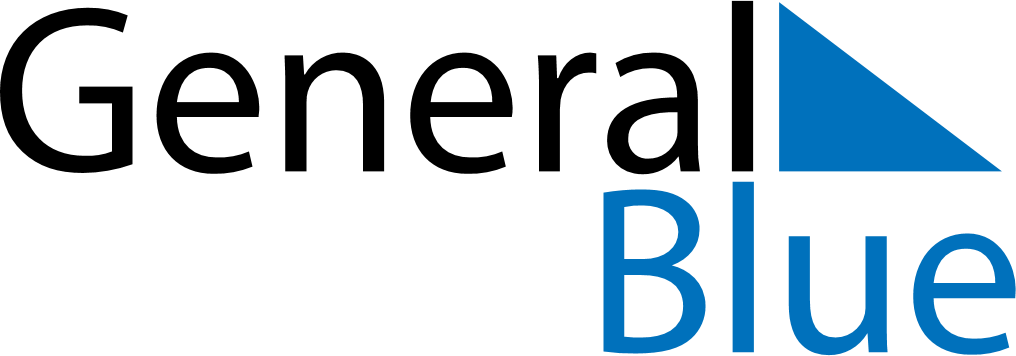 Weekly CalendarJuly 14, 2025 - July 20, 2025Weekly CalendarJuly 14, 2025 - July 20, 2025AMPMMondayJul 14TuesdayJul 15WednesdayJul 16ThursdayJul 17FridayJul 18SaturdayJul 19SundayJul 20